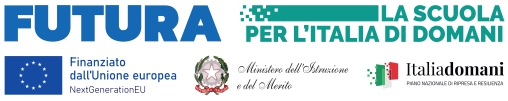 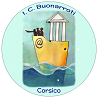          ISTITUTO COMPRENSIVO STATALE “BUONARROTI”          Via IV Novembre, 38 - 20094 Corsico (MI) - tel. 02.45100100              email: miic88800v@istruzione.it; p.e.c. miic88800v@pec.istruzione.it                  www.icbuonarroticorsico.edu.itRENDICONTAZIONE ORE DI FORMAZIONENOME ___________________________ COGNOME_____________________________ORDINE DI SCUOLA   INFANZIA     PRIMARIA   SECONDARIA DI I GRADOCorsico, ____________________                 Firma________________________________CORSOORE EFFETTUATEFIRMATOTALE ORE FORMAZIONE EFFETTUATETOTALE ORE FORMAZIONE EFFETTUATETOTALE ORE FORMAZIONE EFFETTUATE